№ 8.2.Рыбоводный участок: «Акватория озера Большая Имандра».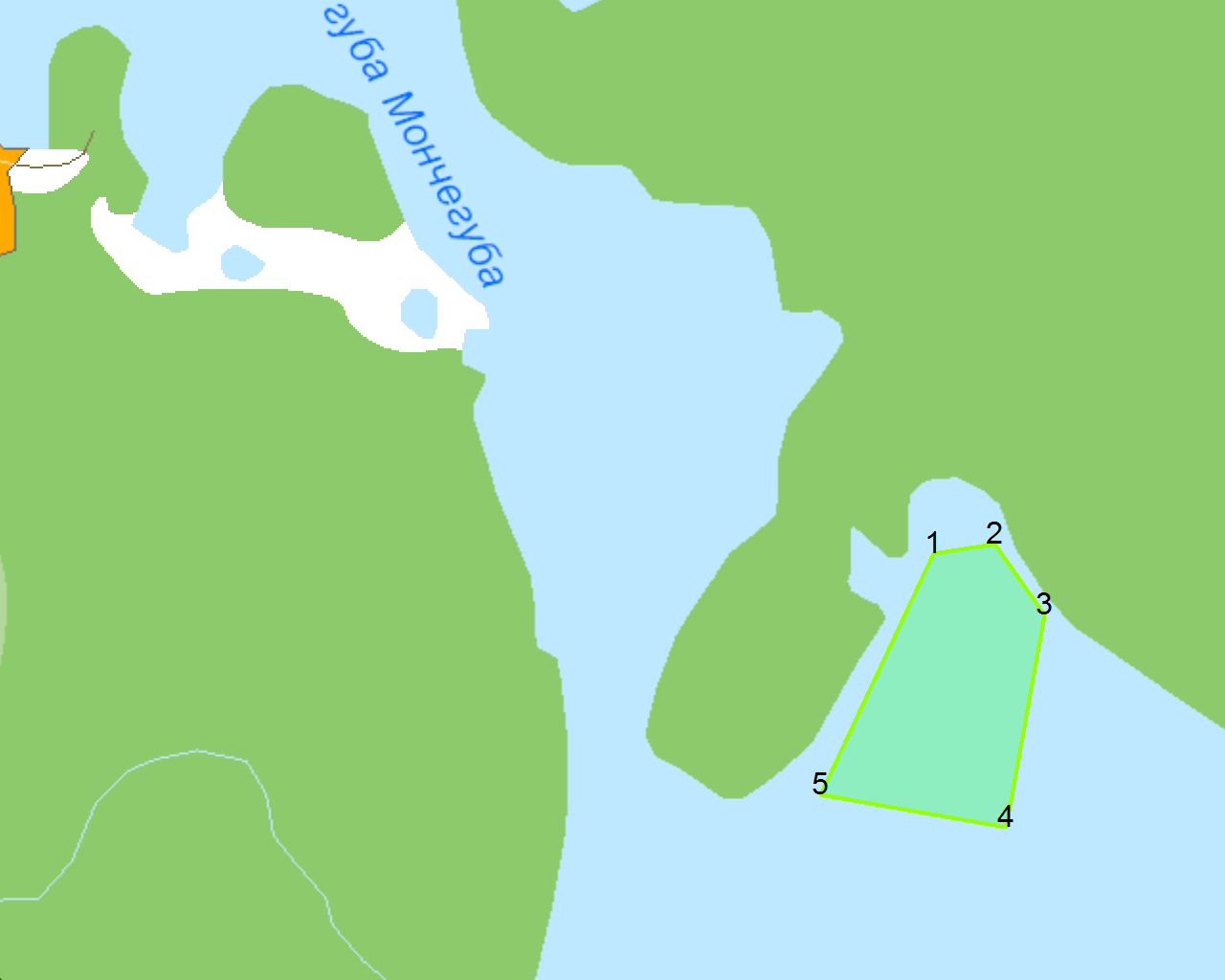 Условие предоставления участка в пользование (в соответствии со ст. 38 Водного кодекса Российской Федерации от 3 июня 2006 г. № 74-ФЗ)
– совместное водопользование без забора (изъятия) водных ресурсов из водных объектов.Площадь участка - 56,09 га. Муниципальное образование – ГО г. Мончегорск с подведомственной территорией Мурманской области.Система координат:  WGS-84.Описание границ:Соединение точек № 1,2 по акватории водного объектаСоединение точек № 2,3 по акватории водного объектаСоединение точек № 3,4 по акватории водного объектаСоединение точек № 4,5 по акватории водного объектаСоединение точек № 5,1 по акватории водного объектаНомер точкиСеверная широтаВосточная долгота167º54´50,3"33º4´44,4"267º54´51,4"33º5´4,2"367º54´42,8"33º5´20,2"467º54´17"33º5´7,9"567º54´21"33º4´7,9"